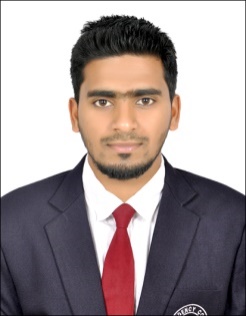 SHABEEBTel: C/o 971504973598 E-Mail: shabeeb.377268@2freemail.com Address: - DubaiOBJECTIVE/PROFILEAmbitious to build a career in finance and marketing with an organization where teamwork is required and hardworking is appreciated and to be in a position which is best suited to my knowledge, skills and abilityEDUCATION PROFILEMaster of Business Administration (Finance and Marketing)Bangalore University, IndiaBachelors of Business AdministrationCalicut University, Kerala, IndiaCAREER SNAPSHOTSCompany profileExperience: - May - October 2017- Just dial.com      Roles and Responsibilities (Certified Internet Consultant) KeralaArrange and meet commercial establishments those are located within area allocated Send Key Parameter Monitor report to the  managers on daily basisSubmit the contracts to the office with proper and valid documentationFollow up and collection of payments from the clientsDeposit the cheque in the bank  Ensure that the contract cheque is claimed and the account of the client is activated within the mentioned time frameCompany profileExperience: - June 2014- July 2015:-    KVR Auto Cars Pvt Ltd Roles & Responsibilities [Accountant] Documents financial transaction by entering account information Prepares Petty cash BookPrepares the sales reports on monthly basisReconcile the Bank accounts monthly basis Deposit the cheque and cash in to the bank accountAssist in preparing annual budgetsUndertake any other specific duties as required by the Finance manager.Summarizes current financial status by collecting validation and information acquiredSecure financial information by completing data base backups	CERTIFICATIONS/INTERNSHIP Certification In SAP Financial Accounting At the Basic LevelMS Office: MS Word, MS PowerPoint, MS ExcelTally  PeachtreeMayobQuickBooksCompleted Internship on Explaining the variant principle and fiscal year variantCompleted Internship on Effectiveness of Distribution Strategies with Reference to ATC FootcareCompleted Internship on Effectiveness of Advertisement of AM Honda, Angadippuam PERSONAL DOSSIERDate of Birth:		7th July 1993Nationality:		IndianMarital Status:	Single          Visa Status:		visit visa valid till February 15 Language:		English, Malayalam, TamilI hereby declare that the above furnished details are true and correct to the best of my knowledge and belief.Thanks & Regards  SHABEEB 